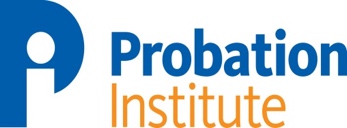 Fellowship ApplicationName:Address:Telephone:Email:Relevant employment and/or voluntary experienceRelevant education and qualificationsFellowship is awarded to members who are acknowledged experts in the field of probation or community justice and who have made an outstanding contribution. Please provide a statement which outlines the nature of your expertise and exceptional contribution (maximum 500 words).Names of two referees able to support your application. Referees should be of an equal standing to yourself, or more senior. A copy of your statement will be shared with the referees.Name:Address: Email:Nature of your relationship with the referee:Name:Address: Email:Nature of your relationship with the referee:I confirm that I will adhere to the Probation Institute’s Code of Ethics and not act in any way which could bring the Institute into disrepute. Please contact the Chief Executive if there is anything in your background which might have a bearing on the reputation of the Institute.Please note that a list of Fellows’ names will be published on the Institute’s website. Signed: Date: Completed application forms should be sent to admin@probation-institute.org. Applications will be considered by the Membership Committee on a quarterly basis.